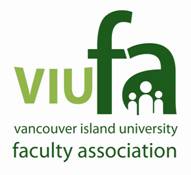 2016/17 VIUFA Vice President ReportIt has been my pleasure to serve the membership in the role of Vice President. The VP role is largely responsible for communications, and to this end I’ve undertaken the following activities:Currently leading a re-design of viufa.ca. Championed a motion (passed) to spend up to $12,000 to redesign the site, explored 4 design firms, and am currently working with one company on a new information architecture and design.Regularly updated the VIUFA Facebook and Twitter feeds. Organized a professional development sharing event in August 2016 attended by ~40 members.Began the practice of sending welcome letters to new admin hires (Deans, Directors, AVPs).Currently in the midst of repackaging executive reports to a newsletter style and adding additional content. This newsletter will be distributed to the membership by Wednesday, May 3rd. In addition to communications activities, I’ve undertaken other duties as required and pursued a several learning opportunities:Led a subcommittee to review VIUFA’s relationship with the Federation of Post-Secondary Educators and report to the membership.Represented VIUFA on two hiring committees (AVP Planning; AVP Scholarship, Research, and Creative Activity).Presented on behalf of VIUFA before the provincial government’s Select Standing Committee on Finance and Government Services (aka the BC budget roadshow).Reviewed the literature on online evaluations as background to executive discussions.Assisted with logistical support of the Women’s March.Kept a list of bargaining issues for the next round, as reported by members.Organized an upcoming meeting with the AVP Scholarship, Research, and Creative Activity to review professional development funding, including attention to opportunities for non-regular members.Attended the 2016 Summer Institute for Union Women, with my primary area of focus being bargaining.Attended Next Up Leadership training for young adults (http://www.nextup.ca).Now that I have a year of experience in this position under my belt, I am seeking re-election so that I may continue several initiatives and begin a few more: see the re-design and roll-out of viufa.ca through to completion, publish a newsletter twice per year, organize another August “what I did on my summer PD time” event, and work with the VIUFA executives who sit on the Labour Management committee to inform members of the topics being discussed and work being undertaken via this body.Thank you for the opportunity to serve. If you have questions, concerns, or ideas to share, please don’t hesitate to contact me at vp@viufa.ca.  Respectfully submitted,Kathleen Reed